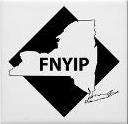 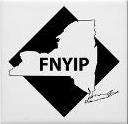 FEDERATION OF NEW YORK INSURANCE PROFESSIONALS, INC.Application ForRESOLUTIONTo be Presented by theFederation of New York Insurance Professionals, Inc.Name of Recipient: 			 Served on Federation Board: 	yes	noReason for Resolution:Local Charter Member    	Memorial to Death of Member	 	To commemorate an anniversary of  	years.Other:___________________________________________________________________________________Local Association:President’s Signature: _ 	Date:	Contact email: _____________________________________________________________________Please note all resolutions are subject to review by the Board and approved at their Board meetings.  You can submit resolutions at any time throughout the year, up to the application deadline. The deadline for the 2022 convention is April 15, 2022.  NO resolutions will be accepted after the due date and especially at CONVENTION!If you have any questions, please contact me:e-mail:  rgrz79@roadrunner.com                                 Robin Grzechowiak79 Jasmine Ave. Cell Phone: 716-949-9668	West Seneca, NY 14224Receipt of application will be acknowledged within 10 business days.Local Associations Include:Albany ~ Buffalo ~ Chenango Valley ~ Crossroads ~ Fulton County ~ Mohawk Valley ~ North CountryOrange County ~ Queens County ~ Syracuse ~ Westchester County ~ Long Island